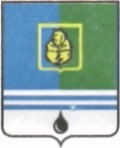 РЕШЕНИЕДУМЫ ГОРОДА КОГАЛЫМАХанты-Мансийского автономного округа - ЮгрыОт «___»_______________20___г.                                                   №_______ Об одобрении предложений о внесении изменений в муниципальную программу «Экологическаябезопасность города Когалыма»В соответствии со статьей 179 Бюджетного кодекса Российской Федерации, Уставом города Когалым, решением Думы города Когалыма                от 23.04.2015 №537-ГД «О Порядке рассмотрения Думой города Когалыма проектов муниципальных программ и предложений о внесении изменений в муниципальные программы», рассмотрев предложения о внесении изменений в муниципальную программу «Экологическая безопасность города Когалыма», утвержденную постановлением Администрации города Когалыма от 11.10.2013 №2909, Дума города Когалыма РЕШИЛА:1. Одобрить предложения о внесении изменений в муниципальную программу «Экологическая безопасность города Когалыма» (далее – Программа):1.1. В паспорте Программы:1.1.1. в пункте 1 строки  «Целевые показатели муниципальной программы» цифру «32» заменить цифрой «135»;1.1.2. в пункте 2 строки  «Целевые показатели муниципальной программы» цифру «1,26» заменить цифрой «0,42»;1.1.3. в пункте 7 строки  «Целевые показатели муниципальной программы» цифру «141» заменить цифрой «282»;1.1.4. в строке «Сроки реализации муниципальной программы» цифру «2021» заменить цифрой «2024»;1.1.5. строку «Параметры финансового обеспечения муниципальной программы» изложить в следующей редакции:«									       тыс.рублей1.2. Абзац двенадцатый раздела 2 «Механизм реализации муниципальной программы» Программы изложить в следующей редакции:«Реализация мероприятий муниципальной программы осуществляется с учетом технологий бережливого производства, что позволяет освоить и применить элементы формирования культуры бережливости, повысить производительность труда, улучшить эффективность управленческих процессов, в том числе внедрить инструменты «бережливого офиса» (оптимизацию рабочего пространства, минимизацию бумажного документооборота посредством автоматизации процессов, ликвидацию дублирующих функций).».1.3. Таблицу 1 Программы изложить в редакции согласно приложению 1 настоящему решению.1.4. Таблицу 2 Программы изложить в редакции согласно приложению 2 настоящему решению.1.5. Таблицу 3 Программы изложить в редакции согласно приложению 3 настоящему решению.1.6. Таблицы 5,7,8 Программы исключить.2. Опубликовать настоящее решение и приложения к нему в газете «Когалымский вестник».Приложение 1к решению Думы города Когалымаот ___________ №______Таблица 1Целевые показатели муниципальной программыПриложение 2к решению Думы города Когалымаот ___________ №______Таблица 2Перечень основных мероприятий муниципальной программы*  Муниципальное казенное учреждение «Управление жилищно-коммунального хозяйства города Когалыма»Приложение 3к решению Думы города Когалымаот ___________ №______Таблица 3Портфели проектов и проекты, направленные, в том числе на реализацию национальныхи федеральных проектов Российской Федерации (заполняются в части участия города Когалыма в данных проектах)проект вносится главойгорода КогалымаПараметры финансового обеспечения муниципальной программыГодВсегоИсточники финансированияИсточники финансированияИсточники финансированияИсточники финансированияПараметры финансового обеспечения муниципальной программыГодВсегоФедеральный бюджетБюджет Ханты-Мансийского автономного округа - ЮгрыМестный бюджетИные внебюджетные источникиПараметры финансового обеспечения муниципальной программы20192 751,500,00162,802 588,700,00Параметры финансового обеспечения муниципальной программы2020168,600,00168,600,000,00Параметры финансового обеспечения муниципальной программы2021168,600,00168,600,000,00Параметры финансового обеспечения муниципальной программы2022168,600,00168,600,000,00Параметры финансового обеспечения муниципальной программы2023168,600,00168,600,000,00Параметры финансового обеспечения муниципальной программы2024168,600,00168,600,000,00Параметры финансового обеспечения муниципальной программыВсего3 594,500,001 005,802 588,700,00».ПредседательДумы города КогалымаГлава города Когалыма_____________ А.Ю.Говорищева_____________ Н.Н.Пальчиков№ показателяНаименование целевых показателейБазовый показатель на начало реализации муниципальной программы Значение показателя по годамЗначение показателя по годамЗначение показателя по годамЗначение показателя по годамЗначение показателя по годамЗначение показателя по годамЦелевое значение показателя на момент окончания реализации муниципальной программы№ показателяНаименование целевых показателейБазовый показатель на начало реализации муниципальной программы 201920202021202220232024Целевое значение показателя на момент окончания реализации муниципальной программы1245678910111Организация экологически мотивированных культурных мероприятий (кол-во мероприятий)32324756 - - -1352Протяженность береговой линии, очищенной от бытового мусора в границах города Когалыма (км.) -0,420,420,420,420,420,420,423Количество приобретенных зеленых насаждений (шт.) 1 412501 - - - - -5014Организация мероприятий по предупреждению и ликвидации несанкционированных свалок на территории города Когалыма (шт.)52-----25Исполнение отдельного государственного полномочия по организации деятельности по накоплению (в том числе раздельному накоплению) и транспортированию твердых коммунальных отходов (процент)100100100100100--1006Актуализация Генеральной схемы санитарной очистки территории города Когалыма (комплект) --1----17Количество населения, вовлеченного в волонтерские  акции, чел. -474747474747282Номер основного мероприя тияОсновные мероприятия муниципальной программы (их связь с целевыми показателями муниципальной программы)Ответственный исполнитель/ соисполнитель, учреждение, организацияИсточники финансированияФинансовые затраты на реализацию, (тыс. рублей)Финансовые затраты на реализацию, (тыс. рублей)Финансовые затраты на реализацию, (тыс. рублей)Финансовые затраты на реализацию, (тыс. рублей)Финансовые затраты на реализацию, (тыс. рублей)Финансовые затраты на реализацию, (тыс. рублей)Финансовые затраты на реализацию, (тыс. рублей)Номер основного мероприя тияОсновные мероприятия муниципальной программы (их связь с целевыми показателями муниципальной программы)Ответственный исполнитель/ соисполнитель, учреждение, организацияИсточники финансированиявсегов том числе по годамв том числе по годамв том числе по годамв том числе по годамв том числе по годамв том числе по годамНомер основного мероприя тияОсновные мероприятия муниципальной программы (их связь с целевыми показателями муниципальной программы)Ответственный исполнитель/ соисполнитель, учреждение, организацияИсточники финансированиявсего 2019 год2020 год2021 год 2022 год 2023 год 2024 годПодпрограмма 1 «Регулирование качества окружающей среды в городе Когалыма»Подпрограмма 1 «Регулирование качества окружающей среды в городе Когалыма»Подпрограмма 1 «Регулирование качества окружающей среды в городе Когалыма»Подпрограмма 1 «Регулирование качества окружающей среды в городе Когалыма»Подпрограмма 1 «Регулирование качества окружающей среды в городе Когалыма»Подпрограмма 1 «Регулирование качества окружающей среды в городе Когалыма»Подпрограмма 1 «Регулирование качества окружающей среды в городе Когалыма»Подпрограмма 1 «Регулирование качества окружающей среды в городе Когалыма»Подпрограмма 1 «Регулирование качества окружающей среды в городе Когалыма»Подпрограмма 1 «Регулирование качества окружающей среды в городе Когалыма»Подпрограмма 1 «Регулирование качества окружающей среды в городе Когалыма»1.1.Привлечение всех групп населения для участия в формировании экологически мотивированных культурных мероприятий (1,2,7)МКУ «УЖКХ города Когалыма»*, Управление образования Администрации города Когалыма, Управление культуры, спорта и молодежной, Отдел межведомственного взаимодействия в сфере обеспечения общественного порядка и безопасности Администрации города Когалыма,  Отдел по делам гражданской обороны и чрезвычайных ситуаций Администрации города Когалымавсего0,00  0,00  0,00  0,00  0,00  0,00  0,00  1.1.Привлечение всех групп населения для участия в формировании экологически мотивированных культурных мероприятий (1,2,7)МКУ «УЖКХ города Когалыма»*, Управление образования Администрации города Когалыма, Управление культуры, спорта и молодежной, Отдел межведомственного взаимодействия в сфере обеспечения общественного порядка и безопасности Администрации города Когалыма,  Отдел по делам гражданской обороны и чрезвычайных ситуаций Администрации города Когалымафедеральный бюджет0,00  0,00  0,00  0,00  0,00  0,00  0,00  1.1.Привлечение всех групп населения для участия в формировании экологически мотивированных культурных мероприятий (1,2,7)МКУ «УЖКХ города Когалыма»*, Управление образования Администрации города Когалыма, Управление культуры, спорта и молодежной, Отдел межведомственного взаимодействия в сфере обеспечения общественного порядка и безопасности Администрации города Когалыма,  Отдел по делам гражданской обороны и чрезвычайных ситуаций Администрации города Когалымабюджет Ханты-Мансийского автономного округа – Югры (далее бюджет ХМАО – Югры)0,00  0,00  0,00  0,00  0,00  0,00  0,00  1.1.Привлечение всех групп населения для участия в формировании экологически мотивированных культурных мероприятий (1,2,7)МКУ «УЖКХ города Когалыма»*, Управление образования Администрации города Когалыма, Управление культуры, спорта и молодежной, Отдел межведомственного взаимодействия в сфере обеспечения общественного порядка и безопасности Администрации города Когалыма,  Отдел по делам гражданской обороны и чрезвычайных ситуаций Администрации города Когалымабюджет города Когалыма0,00  0,00  0,00  0,00  0,00  0,00  0,00  1.1.Привлечение всех групп населения для участия в формировании экологически мотивированных культурных мероприятий (1,2,7)МКУ «УЖКХ города Когалыма»*, Управление образования Администрации города Когалыма, Управление культуры, спорта и молодежной, Отдел межведомственного взаимодействия в сфере обеспечения общественного порядка и безопасности Администрации города Когалыма,  Отдел по делам гражданской обороны и чрезвычайных ситуаций Администрации города Когалымаиные внебюджетные источники0,00  0,00  0,00  0,00  0,00  0,00  0,00  1.1.1.Выполнение работ по очистке береговой линии от бытового мусора в границах города КогалымаМКУ «УЖКХ города Когалыма»всего0,00  0,00  0,00  0,00  0,00  0,00  0,00  1.1.1.Выполнение работ по очистке береговой линии от бытового мусора в границах города КогалымаМКУ «УЖКХ города Когалыма»федеральный бюджет0,00  0,00  0,00  0,00  0,00  0,00  0,00  1.1.1.Выполнение работ по очистке береговой линии от бытового мусора в границах города КогалымаМКУ «УЖКХ города Когалыма»бюджет ХМАО - Югры0,00  0,00  0,00  0,00  0,00  0,00  0,00  бюджет города Когалыма0,00  0,00  0,000,000,000,000,00иные внебюджетные источники0,00  0,00  0,000,000,000,000,001.2.1.2.Организация и проведение экологической акции «Спасти и сохранить» (3)МКУ «УЖКХ города Когалыма»всего458,70  458,70  0,00  0,00  0,00  0,00  0,00  1.2.1.2.Организация и проведение экологической акции «Спасти и сохранить» (3)МКУ «УЖКХ города Когалыма»федеральный бюджет0,00  0,00  0,00  0,00  0,00  0,00  0,00  1.2.1.2.Организация и проведение экологической акции «Спасти и сохранить» (3)МКУ «УЖКХ города Когалыма»бюджет ХМАО - Югры0,00  0,00  0,00  0,00  0,00  0,00  0,00  1.2.1.2.Организация и проведение экологической акции «Спасти и сохранить» (3)МКУ «УЖКХ города Когалыма»бюджет города Когалыма458,70  458,70  0,000,000,000,000,001.2.1.2.Организация и проведение экологической акции «Спасти и сохранить» (3)МКУ «УЖКХ города Когалыма»иные внебюджетные источники0,00  0,00  0,000,000,000,000,001.2.1.1.2.1.Приобретение зеленых насаждений (включая посадку)МКУ «УЖКХ города Когалыма»всего458,70  458,70  0,00  0,00  0,00  0,00  0,00  1.2.1.1.2.1.Приобретение зеленых насаждений (включая посадку)МКУ «УЖКХ города Когалыма»федеральный бюджет0,00  0,00  0,00  0,00  0,00  0,00  0,00  1.2.1.1.2.1.Приобретение зеленых насаждений (включая посадку)МКУ «УЖКХ города Когалыма»бюджет ХМАО - Югры0,00  0,00  0,00  0,00  0,00  0,00  0,00  1.2.1.1.2.1.Приобретение зеленых насаждений (включая посадку)МКУ «УЖКХ города Когалыма»бюджет города Когалыма458,70  458,700,000,000,000,000,001.2.1.1.2.1.Приобретение зеленых насаждений (включая посадку)МКУ «УЖКХ города Когалыма»иные внебюджетные источники0,00  0,000,000,000,000,000,001.3.1.3.Предупреждение и ликвидация несанкционированных свалок на территории города Когалыма (4)МКУ «УЖКХ города Когалыма»всего650,00  650,000,000,000,000,000,001.3.1.3.Предупреждение и ликвидация несанкционированных свалок на территории города Когалыма (4)МКУ «УЖКХ города Когалыма»федеральный бюджет0,00  0,000,000,000,000,000,001.3.1.3.Предупреждение и ликвидация несанкционированных свалок на территории города Когалыма (4)МКУ «УЖКХ города Когалыма»бюджет ХМАО - Югры0,00  0,000,000,000,000,000,001.3.1.3.Предупреждение и ликвидация несанкционированных свалок на территории города Когалыма (4)МКУ «УЖКХ города Когалыма»бюджет города Когалыма650,00  650,000,000,000,000,000,001.3.1.3.Предупреждение и ликвидация несанкционированных свалок на территории города Когалыма (4)МКУ «УЖКХ города Когалыма»иные внебюджетные источники0,00  0,000,000,000,000,000,001.4.Выполнение работ по актуализации Генеральной схемы санитарной очистки территории города Когалыма (6)МКУ «УЖКХ города Когалыма»всего1 480,00  1 480,000,000,000,000,000,001.4.Выполнение работ по актуализации Генеральной схемы санитарной очистки территории города Когалыма (6)МКУ «УЖКХ города Когалыма»федеральный бюджет0,00  0,000,000,000,000,000,001.4.Выполнение работ по актуализации Генеральной схемы санитарной очистки территории города Когалыма (6)МКУ «УЖКХ города Когалыма»бюджет ХМАО - Югры0,00  0,000,000,000,000,000,001.4.Выполнение работ по актуализации Генеральной схемы санитарной очистки территории города Когалыма (6)МКУ «УЖКХ города Когалыма»бюджет города Когалыма1 480,00  1 480,000,000,000,000,000,001.4.Выполнение работ по актуализации Генеральной схемы санитарной очистки территории города Когалыма (6)МКУ «УЖКХ города Когалыма»иные внебюджетные источники0,00  0,000,000,000,000,000,00Итого по подпрограмме 1всего2 588,70  2 588,700,000,000,000,000,00Итого по подпрограмме 1федеральный бюджет0,00  0,000,000,000,000,000,00Итого по подпрограмме 1бюджет ХМАО - Югры0,00  0,000,000,000,000,000,00Итого по подпрограмме 1бюджет города Когалыма2 588,70  2 588,700,000,000,000,000,00Итого по подпрограмме 1иные внебюджетные источники0,00  0,000,000,000,000,000,00в том числе по проектам, портфелям проектов автономного округа (в том числе направленные на реализацию национальных и федеральных проектов Российской Федерации)всего0,00  0,000,000,000,000,000,00в том числе по проектам, портфелям проектов автономного округа (в том числе направленные на реализацию национальных и федеральных проектов Российской Федерации)федеральный бюджет0,00  0,000,000,000,000,000,00в том числе по проектам, портфелям проектов автономного округа (в том числе направленные на реализацию национальных и федеральных проектов Российской Федерации)бюджет ХМАО - Югры0,00  0,000,000,000,000,000,00в том числе по проектам, портфелям проектов автономного округа (в том числе направленные на реализацию национальных и федеральных проектов Российской Федерации)бюджет города Когалыма0,00  0,000,000,000,000,000,00в том числе по проектам, портфелям проектов автономного округа (в том числе направленные на реализацию национальных и федеральных проектов Российской Федерации)иные внебюджетные источники0,00  0,000,000,000,000,000,00Подпрограмма 2 «Развитие системы обращения с отходами производства и потребления в городе Когалыме»Подпрограмма 2 «Развитие системы обращения с отходами производства и потребления в городе Когалыме»Подпрограмма 2 «Развитие системы обращения с отходами производства и потребления в городе Когалыме»Подпрограмма 2 «Развитие системы обращения с отходами производства и потребления в городе Когалыме»Подпрограмма 2 «Развитие системы обращения с отходами производства и потребления в городе Когалыме»Подпрограмма 2 «Развитие системы обращения с отходами производства и потребления в городе Когалыме»Подпрограмма 2 «Развитие системы обращения с отходами производства и потребления в городе Когалыме»Подпрограмма 2 «Развитие системы обращения с отходами производства и потребления в городе Когалыме»Подпрограмма 2 «Развитие системы обращения с отходами производства и потребления в городе Когалыме»Подпрограмма 2 «Развитие системы обращения с отходами производства и потребления в городе Когалыме»Подпрограмма 2 «Развитие системы обращения с отходами производства и потребления в городе Когалыме»2.1.Обеспечение регулирования деятельности по обращению с отходами производства и потребления в городе Когалыме (5)МКУ «УЖКХ города Когалыма»всего1 005,80162,80168,60168,60168,60168,60168,602.1.Обеспечение регулирования деятельности по обращению с отходами производства и потребления в городе Когалыме (5)МКУ «УЖКХ города Когалыма»федеральный бюджет0,000,000,000,000,000,000,002.1.Обеспечение регулирования деятельности по обращению с отходами производства и потребления в городе Когалыме (5)МКУ «УЖКХ города Когалыма»бюджет ХМАО – Югры1 005,80162,80168,60168,60168,60168,60168,602.1.Обеспечение регулирования деятельности по обращению с отходами производства и потребления в городе Когалыме (5)МКУ «УЖКХ города Когалыма»бюджет города Когалыма0,000,000,000,000,000,000,002.1.Обеспечение регулирования деятельности по обращению с отходами производства и потребления в городе Когалыме (5)МКУ «УЖКХ города Когалыма»иные внебюджетные источники0,000,000,000,000,000,000,00Итого по подпрограмме 2всего1 005,80162,80168,60168,60168,60168,60168,60Итого по подпрограмме 2федеральный бюджет0,000,000,000,000,000,000,00Итого по подпрограмме 2бюджет ХМАО – Югры1 005,80162,80168,60168,60168,60168,60168,60Итого по подпрограмме 2бюджет города Когалыма0,000,000,000,000,000,000,00Итого по подпрограмме 2иные внебюджетные источники0,000,000,000,000,000,000,00в том числе по проектам, портфелям проектов автономного округа (в том числе направленные на реализацию национальных и федеральных проектов Российской Федерации)всего0,00  0,000,000,000,000,000,00в том числе по проектам, портфелям проектов автономного округа (в том числе направленные на реализацию национальных и федеральных проектов Российской Федерации)федеральный бюджет0,00  0,000,000,000,000,000,00в том числе по проектам, портфелям проектов автономного округа (в том числе направленные на реализацию национальных и федеральных проектов Российской Федерации)бюджет ХМАО - Югры0,00  0,000,000,000,000,000,00в том числе по проектам, портфелям проектов автономного округа (в том числе направленные на реализацию национальных и федеральных проектов Российской Федерации)бюджет города Когалыма0,00  0,000,000,000,000,000,00в том числе по проектам, портфелям проектов автономного округа (в том числе направленные на реализацию национальных и федеральных проектов Российской Федерации)иные внебюджетные источники0,00  0,000,000,000,000,000,00Всего по муниципальной программе:всего3 594,502 751,50168,60168,60168,60168,60168,60Всего по муниципальной программе:федеральный бюджет0,000,000,000,000,000,000,00Всего по муниципальной программе:бюджет ХМАО – Югры1 005,80162,80168,60168,60168,60168,60168,60Всего по муниципальной программе:бюджет города Когалыма2 588,702 588,700,000,000,000,000,00Всего по муниципальной программе:иные внебюджетные источники0,000,000,000,000,000,000,00инвестиции в объекты муниципальной собственностивсего0,000,000,000,000,000,000,00инвестиции в объекты муниципальной собственностифедеральный бюджет0,000,000,000,000,000,000,00инвестиции в объекты муниципальной собственностибюджет ХМАО – Югры0,000,000,000,000,000,000,00инвестиции в объекты муниципальной собственностибюджет города Когалыма0,000,000,000,000,000,000,00инвестиции в объекты муниципальной собственностииные внебюджетные источники0,000,000,000,000,000,000,00В том числе:Проекты, портфели проектов муниципального образованиявсего0,000,000,000,000,000,000,00Проекты, портфели проектов муниципального образованияфедеральный бюджет0,000,000,000,000,000,000,00Проекты, портфели проектов муниципального образованиябюджет ХМАО – Югры0,000,000,000,000,000,000,00Проекты, портфели проектов муниципального образованиябюджет города Когалыма0,000,000,000,000,000,000,00Проекты, портфели проектов муниципального образованияиные внебюджетные источники0,000,000,000,000,000,000,00в том числе инвестиции в объекты муниципальной собственностивсего0,000,000,000,000,000,000,00в том числе инвестиции в объекты муниципальной собственностифедеральный бюджет0,000,000,000,000,000,000,00в том числе инвестиции в объекты муниципальной собственностибюджет ХМАО – Югры0,000,000,000,000,000,000,00в том числе инвестиции в объекты муниципальной собственностибюджет города Когалыма0,000,000,000,000,000,000,00в том числе инвестиции в объекты муниципальной собственностииные внебюджетные источники0,000,000,000,000,000,000,00Инвестиции в объекты муниципальной собственности (за исключением инвестиций в объекты муниципальной собственности по проектам, портфелям проектов города Когалыма)всего0,000,000,000,000,000,000,00Инвестиции в объекты муниципальной собственности (за исключением инвестиций в объекты муниципальной собственности по проектам, портфелям проектов города Когалыма)федеральный бюджет0,000,000,000,000,000,000,00Инвестиции в объекты муниципальной собственности (за исключением инвестиций в объекты муниципальной собственности по проектам, портфелям проектов города Когалыма)бюджет ХМАО – Югры0,000,000,000,000,000,000,00Инвестиции в объекты муниципальной собственности (за исключением инвестиций в объекты муниципальной собственности по проектам, портфелям проектов города Когалыма)бюджет города Когалыма0,000,000,000,000,000,000,00Инвестиции в объекты муниципальной собственности (за исключением инвестиций в объекты муниципальной собственности по проектам, портфелям проектов города Когалыма)иные внебюджетные источники0,000,000,000,000,000,000,00Прочие расходывсего0,000,000,000,000,000,000,00Прочие расходыфедеральный бюджет0,000,000,000,000,000,000,00Прочие расходыбюджет ХМАО – Югры0,000,000,000,000,000,000,00Прочие расходыбюджет города Когалыма0,000,000,000,000,000,000,00Прочие расходыиные внебюджетные источники0,000,000,000,000,000,000,00В том числе:0,00Ответственный исполнитель (МКУ "УЖКХ города Когалыма")всего3 594,502 751,50168,60168,60168,60168,60168,60Ответственный исполнитель (МКУ "УЖКХ города Когалыма")федеральный бюджет0,000,000,000,000,000,000,00Ответственный исполнитель (МКУ "УЖКХ города Когалыма")бюджет ХМАО – Югры1 005,80162,80168,60168,60168,60168,60168,60Ответственный исполнитель (МКУ "УЖКХ города Когалыма")бюджет города Когалыма2 588,702 588,700,000,000,000,000,00Ответственный исполнитель (МКУ "УЖКХ города Когалыма")иные внебюджетные источники0,000,000,000,000,000,000,00Соисполнитель 1                                                                      (Управление образования Администрации города Когалыма)всего0,000,000,000,000,000,000,00Соисполнитель 1                                                                      (Управление образования Администрации города Когалыма)федеральный бюджет0,000,000,000,000,000,000,00Соисполнитель 1                                                                      (Управление образования Администрации города Когалыма)бюджет ХМАО – Югры0,000,000,000,000,000,000,00Соисполнитель 1                                                                      (Управление образования Администрации города Когалыма)бюджет города Когалыма0,000,000,000,000,000,000,00Соисполнитель 1                                                                      (Управление образования Администрации города Когалыма)иные внебюджетные источники0,000,000,000,000,000,000,00Соисполнитель 2                                                                      (Управление культуры, спорта и молодежной политики Администрации города Когалыма)всего0,000,000,000,000,000,000,00Соисполнитель 2                                                                      (Управление культуры, спорта и молодежной политики Администрации города Когалыма)федеральный бюджет0,000,000,000,000,000,000,00Соисполнитель 2                                                                      (Управление культуры, спорта и молодежной политики Администрации города Когалыма)бюджет ХМАО – Югры0,000,000,000,000,000,000,00Соисполнитель 2                                                                      (Управление культуры, спорта и молодежной политики Администрации города Когалыма)бюджет города Когалыма0,000,000,000,000,000,000,00Соисполнитель 2                                                                      (Управление культуры, спорта и молодежной политики Администрации города Когалыма)иные внебюджетные источники0,000,000,000,000,000,000,00Соисполнитель 3                                                                      (Отдел межведомственного взаимодействия в сфере обеспечения общественного порядка и безопасности Администрации города Когалыма)всего0,000,000,000,000,000,000,00Соисполнитель 3                                                                      (Отдел межведомственного взаимодействия в сфере обеспечения общественного порядка и безопасности Администрации города Когалыма)федеральный бюджет0,000,000,000,000,000,000,00Соисполнитель 3                                                                      (Отдел межведомственного взаимодействия в сфере обеспечения общественного порядка и безопасности Администрации города Когалыма)бюджет ХМАО – Югры0,000,000,000,000,000,000,00Соисполнитель 3                                                                      (Отдел межведомственного взаимодействия в сфере обеспечения общественного порядка и безопасности Администрации города Когалыма)бюджет города Когалыма0,000,000,000,000,000,000,00Соисполнитель 3                                                                      (Отдел межведомственного взаимодействия в сфере обеспечения общественного порядка и безопасности Администрации города Когалыма)иные внебюджетные источники0,000,000,000,000,000,000,00Соисполнитель 4                                                                      (Отдел по делам гражданской обороны и чрезвычайных ситуаций Администрации города Когалыма)всего0,000,000,000,000,000,000,00Соисполнитель 4                                                                      (Отдел по делам гражданской обороны и чрезвычайных ситуаций Администрации города Когалыма)федеральный бюджет0,000,000,000,000,000,000,00Соисполнитель 4                                                                      (Отдел по делам гражданской обороны и чрезвычайных ситуаций Администрации города Когалыма)бюджет ХМАО – Югры0,000,000,000,000,000,000,00Соисполнитель 4                                                                      (Отдел по делам гражданской обороны и чрезвычайных ситуаций Администрации города Когалыма)бюджет города Когалыма0,000,000,000,000,000,000,00Соисполнитель 4                                                                      (Отдел по делам гражданской обороны и чрезвычайных ситуаций Администрации города Когалыма)иные внебюджетные источники0,000,000,000,000,000,000,00№ п/пНаименование портфеля проектов, проекта Наименование проекта или мероприятияНомер основного мероприятияЦели Срок реализацииИсточники финансирования Параметры финансового обеспечения, тыс. рублейПараметры финансового обеспечения, тыс. рублейПараметры финансового обеспечения, тыс. рублейПараметры финансового обеспечения, тыс. рублейПараметры финансового обеспечения, тыс. рублейПараметры финансового обеспечения, тыс. рублейПараметры финансового обеспечения, тыс. рублей№ п/пНаименование портфеля проектов, проекта Наименование проекта или мероприятияНомер основного мероприятияЦели Срок реализацииИсточники финансирования всего2019 г.2020 г.2021 г.2022 г.2023 г.2024 г.1234567891011121314Портфели проектов, основанные на национальных и федеральных проектах Российской ФедерацииПортфели проектов, основанные на национальных и федеральных проектах Российской ФедерацииПортфели проектов, основанные на национальных и федеральных проектах Российской ФедерацииПортфели проектов, основанные на национальных и федеральных проектах Российской ФедерацииПортфели проектов, основанные на национальных и федеральных проектах Российской ФедерацииПортфели проектов, основанные на национальных и федеральных проектах Российской ФедерацииПортфели проектов, основанные на национальных и федеральных проектах Российской ФедерацииПортфели проектов, основанные на национальных и федеральных проектах Российской ФедерацииПортфели проектов, основанные на национальных и федеральных проектах Российской ФедерацииПортфели проектов, основанные на национальных и федеральных проектах Российской ФедерацииПортфели проектов, основанные на национальных и федеральных проектах Российской ФедерацииПортфели проектов, основанные на национальных и федеральных проектах Российской ФедерацииПортфели проектов, основанные на национальных и федеральных проектах Российской ФедерацииПортфели проектов, основанные на национальных и федеральных проектах Российской Федерации1Экология (2,7) Сохранение уникальных водных объектов1.1.Согласно паспорту портфеля проекта2019-2024всего0,000,000,000,000,000,000,001Экология (2,7) Сохранение уникальных водных объектов1.1.Согласно паспорту портфеля проекта2019-2024федеральный бюджет0,000,000,000,000,000,000,001Экология (2,7) Сохранение уникальных водных объектов1.1.Согласно паспорту портфеля проекта2019-2024бюджет автономного округа0,000,000,000,000,000,000,001Экология (2,7) Сохранение уникальных водных объектов1.1.Согласно паспорту портфеля проекта2019-2024бюджет города Когалыма0,000,000,000,000,000,000,001Экология (2,7) Сохранение уникальных водных объектов1.1.Согласно паспорту портфеля проекта2019-2024иные внебюджетные источники0,000,000,000,000,000,000,00Итого по портфелю проектов 1Итого по портфелю проектов 1Итого по портфелю проектов 1Итого по портфелю проектов 1всего0,000,000,000,000,000,000,00Итого по портфелю проектов 1Итого по портфелю проектов 1Итого по портфелю проектов 1Итого по портфелю проектов 1федеральный бюджет0,000,000,000,000,000,000,00Итого по портфелю проектов 1Итого по портфелю проектов 1Итого по портфелю проектов 1Итого по портфелю проектов 1бюджет автономного округа0,000,000,000,000,000,000,00Итого по портфелю проектов 1Итого по портфелю проектов 1Итого по портфелю проектов 1Итого по портфелю проектов 1бюджет города Когалыма0,000,000,000,000,000,000,00Итого по портфелю проектов 1Итого по портфелю проектов 1Итого по портфелю проектов 1Итого по портфелю проектов 1иные внебюджетные источники0,000,000,000,000,000,000,00ИТОГОИТОГОИТОГОИТОГОИТОГОвсего0,000,000,000,000,000,000,00ИТОГОИТОГОИТОГОИТОГОИТОГОфедеральный бюджет0,000,000,000,000,000,000,00ИТОГОИТОГОИТОГОИТОГОИТОГОбюджет автономного округа0,000,000,000,000,000,000,00ИТОГОИТОГОИТОГОИТОГОИТОГОбюджет города Когалыма0,000,000,000,000,000,000,00ИТОГОИТОГОИТОГОИТОГОИТОГОиные внебюджетные источники0,000,000,000,000,000,000,00Портфели проектов Ханты-Мансийского автономного округа – Югры (указывается перечень портфелей проектов, не основанных на национальных и федеральных проектах Российской Федерации) 
(заполняются в части участия города Когалыма в данных проектах)Портфели проектов Ханты-Мансийского автономного округа – Югры (указывается перечень портфелей проектов, не основанных на национальных и федеральных проектах Российской Федерации) 
(заполняются в части участия города Когалыма в данных проектах)Портфели проектов Ханты-Мансийского автономного округа – Югры (указывается перечень портфелей проектов, не основанных на национальных и федеральных проектах Российской Федерации) 
(заполняются в части участия города Когалыма в данных проектах)Портфели проектов Ханты-Мансийского автономного округа – Югры (указывается перечень портфелей проектов, не основанных на национальных и федеральных проектах Российской Федерации) 
(заполняются в части участия города Когалыма в данных проектах)Портфели проектов Ханты-Мансийского автономного округа – Югры (указывается перечень портфелей проектов, не основанных на национальных и федеральных проектах Российской Федерации) 
(заполняются в части участия города Когалыма в данных проектах)Портфели проектов Ханты-Мансийского автономного округа – Югры (указывается перечень портфелей проектов, не основанных на национальных и федеральных проектах Российской Федерации) 
(заполняются в части участия города Когалыма в данных проектах)Портфели проектов Ханты-Мансийского автономного округа – Югры (указывается перечень портфелей проектов, не основанных на национальных и федеральных проектах Российской Федерации) 
(заполняются в части участия города Когалыма в данных проектах)Портфели проектов Ханты-Мансийского автономного округа – Югры (указывается перечень портфелей проектов, не основанных на национальных и федеральных проектах Российской Федерации) 
(заполняются в части участия города Когалыма в данных проектах)Портфели проектов Ханты-Мансийского автономного округа – Югры (указывается перечень портфелей проектов, не основанных на национальных и федеральных проектах Российской Федерации) 
(заполняются в части участия города Когалыма в данных проектах)Портфели проектов Ханты-Мансийского автономного округа – Югры (указывается перечень портфелей проектов, не основанных на национальных и федеральных проектах Российской Федерации) 
(заполняются в части участия города Когалыма в данных проектах)Портфели проектов Ханты-Мансийского автономного округа – Югры (указывается перечень портфелей проектов, не основанных на национальных и федеральных проектах Российской Федерации) 
(заполняются в части участия города Когалыма в данных проектах)Портфели проектов Ханты-Мансийского автономного округа – Югры (указывается перечень портфелей проектов, не основанных на национальных и федеральных проектах Российской Федерации) 
(заполняются в части участия города Когалыма в данных проектах)Портфели проектов Ханты-Мансийского автономного округа – Югры (указывается перечень портфелей проектов, не основанных на национальных и федеральных проектах Российской Федерации) 
(заполняются в части участия города Когалыма в данных проектах)Портфели проектов Ханты-Мансийского автономного округа – Югры (указывается перечень портфелей проектов, не основанных на национальных и федеральных проектах Российской Федерации) 
(заполняются в части участия города Когалыма в данных проектах)1Портфель проектовПроект 1
 (номер показателя из таблицы 1)всего1Портфель проектовПроект 1
 (номер показателя из таблицы 1)федеральный бюджет1Портфель проектовПроект 1
 (номер показателя из таблицы 1)бюджет автономного округа1Портфель проектовПроект 1
 (номер показателя из таблицы 1)бюджет города Когалыма1Портфель проектовПроект 1
 (номер показателя из таблицы 1)иные внебюджетные источникиПроект № 
(номер показателя из таблицы 1)всегоПроект № 
(номер показателя из таблицы 1)федеральный бюджетПроект № 
(номер показателя из таблицы 1)бюджет автономного округаПроект № 
(номер показателя из таблицы 1)бюджет города КогалымаПроект № 
(номер показателя из таблицы 1)иные внебюджетные источникиМероприятие 1 
(номер показателя из таблицы 1)всегоМероприятие 1 
(номер показателя из таблицы 1)федеральный бюджетМероприятие 1 
(номер показателя из таблицы 1)бюджет автономного округаМероприятие 1 
(номер показателя из таблицы 1)бюджет города КогалымаМероприятие 1 
(номер показателя из таблицы 1)иные внебюджетные источникиИтого по портфелю проектов Итого по портфелю проектов Итого по портфелю проектов Итого по портфелю проектов всегоИтого по портфелю проектов Итого по портфелю проектов Итого по портфелю проектов Итого по портфелю проектов федеральный бюджетИтого по портфелю проектов Итого по портфелю проектов Итого по портфелю проектов Итого по портфелю проектов бюджет автономного округаИтого по портфелю проектов Итого по портфелю проектов Итого по портфелю проектов Итого по портфелю проектов бюджет города КогалымаИтого по портфелю проектов Итого по портфелю проектов Итого по портфелю проектов Итого по портфелю проектов иные внебюджетные источникиПроекты Ханты-Мансийского автономного округа – Югры (указываются проекты, не включенные в состав портфелей проектов Ханты-Мансийского автономного округа – Югры) 
(заполняются в части участия города Когалыма в данных проектах)Проекты Ханты-Мансийского автономного округа – Югры (указываются проекты, не включенные в состав портфелей проектов Ханты-Мансийского автономного округа – Югры) 
(заполняются в части участия города Когалыма в данных проектах)Проекты Ханты-Мансийского автономного округа – Югры (указываются проекты, не включенные в состав портфелей проектов Ханты-Мансийского автономного округа – Югры) 
(заполняются в части участия города Когалыма в данных проектах)Проекты Ханты-Мансийского автономного округа – Югры (указываются проекты, не включенные в состав портфелей проектов Ханты-Мансийского автономного округа – Югры) 
(заполняются в части участия города Когалыма в данных проектах)Проекты Ханты-Мансийского автономного округа – Югры (указываются проекты, не включенные в состав портфелей проектов Ханты-Мансийского автономного округа – Югры) 
(заполняются в части участия города Когалыма в данных проектах)Проекты Ханты-Мансийского автономного округа – Югры (указываются проекты, не включенные в состав портфелей проектов Ханты-Мансийского автономного округа – Югры) 
(заполняются в части участия города Когалыма в данных проектах)Проекты Ханты-Мансийского автономного округа – Югры (указываются проекты, не включенные в состав портфелей проектов Ханты-Мансийского автономного округа – Югры) 
(заполняются в части участия города Когалыма в данных проектах)Проекты Ханты-Мансийского автономного округа – Югры (указываются проекты, не включенные в состав портфелей проектов Ханты-Мансийского автономного округа – Югры) 
(заполняются в части участия города Когалыма в данных проектах)Проекты Ханты-Мансийского автономного округа – Югры (указываются проекты, не включенные в состав портфелей проектов Ханты-Мансийского автономного округа – Югры) 
(заполняются в части участия города Когалыма в данных проектах)Проекты Ханты-Мансийского автономного округа – Югры (указываются проекты, не включенные в состав портфелей проектов Ханты-Мансийского автономного округа – Югры) 
(заполняются в части участия города Когалыма в данных проектах)Проекты Ханты-Мансийского автономного округа – Югры (указываются проекты, не включенные в состав портфелей проектов Ханты-Мансийского автономного округа – Югры) 
(заполняются в части участия города Когалыма в данных проектах)Проекты Ханты-Мансийского автономного округа – Югры (указываются проекты, не включенные в состав портфелей проектов Ханты-Мансийского автономного округа – Югры) 
(заполняются в части участия города Когалыма в данных проектах)Проекты Ханты-Мансийского автономного округа – Югры (указываются проекты, не включенные в состав портфелей проектов Ханты-Мансийского автономного округа – Югры) 
(заполняются в части участия города Когалыма в данных проектах)Проекты Ханты-Мансийского автономного округа – Югры (указываются проекты, не включенные в состав портфелей проектов Ханты-Мансийского автономного округа – Югры) 
(заполняются в части участия города Когалыма в данных проектах)1Проект 1всего1Проект 1федеральный бюджет1Проект 1бюджет автономного округа1Проект 1бюджет города Когалыма1Проект 1иные внебюджетные источники№Проект №всего№Проект №федеральный бюджет№Проект №бюджет автономного округа№Проект №бюджет города Когалыма№Проект №иные внебюджетные источникиПроекты города Когалыма Проекты города Когалыма Проекты города Когалыма Проекты города Когалыма Проекты города Когалыма Проекты города Когалыма Проекты города Когалыма Проекты города Когалыма Проекты города Когалыма Проекты города Когалыма Проекты города Когалыма Проекты города Когалыма Проекты города Когалыма Проекты города Когалыма 1Проект 1всего1Проект 1федеральный бюджет1Проект 1бюджет автономного округа1Проект 1бюджет города Когалыма1Проект 1иные внебюджетные источники№Проект №всего№Проект №федеральный бюджет№Проект №бюджет автономного округа№Проект №бюджет города Когалыма№Проект №иные внебюджетные источники